Date: ..................................................................L.O. To develop my understanding of the country Kenya. After watching the video, can you write 3 facts that you have learnt?______________________________________________________________________________________________________________________________________________________________________________________________________________________________________________________________________________________________________________________________________________________________________________________________________Can you colour in the Kenyan flag?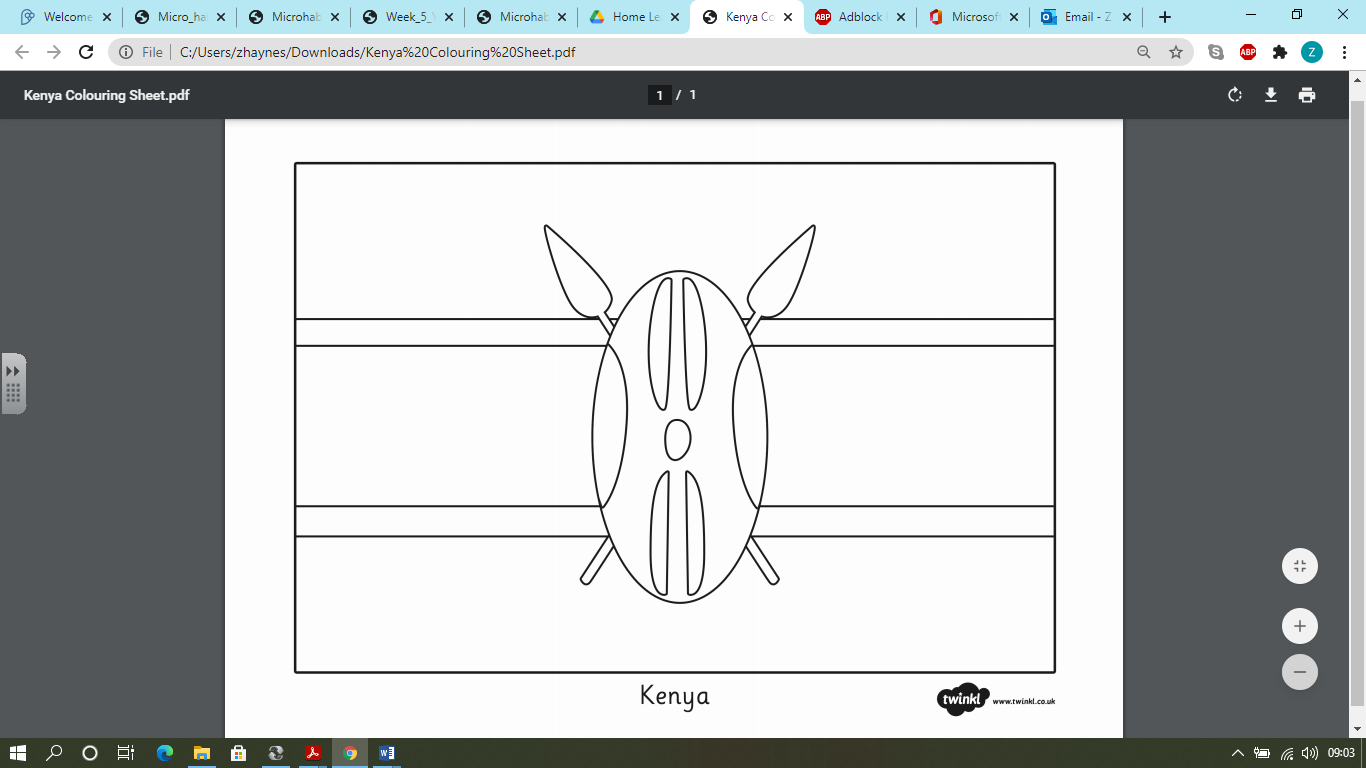 